ACTA DE SESIÓN – GRUPO DE TRABAJO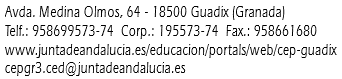 Código: 201813GT____    Título: Actividades básicas de acondicionamiento físico con soporte                                                      musical: ritmos latinosCentro: IES Pedro Antonio de Alarcón              Localidad: GuadixFecha: 18 de Febrero                  Hora: 16:00                            Sesión nº: 7Contenidos de la sesión (temas tratados, acuerdos…)Fdo.:_________________________________________ACTA DE SESIÓN – GRUPO DE TRABAJOCódigo: 201813GT____    Título: Actividades básicas de acondicionamiento físico con soporte                                                      musical: ritmos latinosCentro: IES Pedro Antonio de Alarcón              Localidad: GuadixFecha: 18 de Febrero                    Hora: 16:00                            Sesión nº: 7Fdo.: ______________________________Pasos técnicos de Salsa: giros del chico y de la chica.Diseños de coreografías realizadas “en línea” (individual) : factores que influyen en la dificultad e intensidad de las coreografías para su aplicación con el alumnado. Coreografías en pareja: aplicación de los pasos aprendidos.Dinámicas y juegos para aplicar en grupos.NºApellidos, NombreDNIFirma12345678910